Музыкально – дидактическая игра «Угадай, на чём играю»во 2 группе раннего развития.Цель. Упражнять детей в различении звучания детских музыкальных инструментов.Развивать тембровый слух.Описание. Ширма, детские музыкальные инструменты: бубен, ложки,  колокольчик, погремушка. Игрушки: Петрушка, матрешка , козлик.Ход игры.. Музыкальный руководитель  за ширмой поочерёдно играет на детских музыкальных инструментах. (Бубен, ложки, колокольчик, погремушка.)Дети отгадывают инструмент по звучанию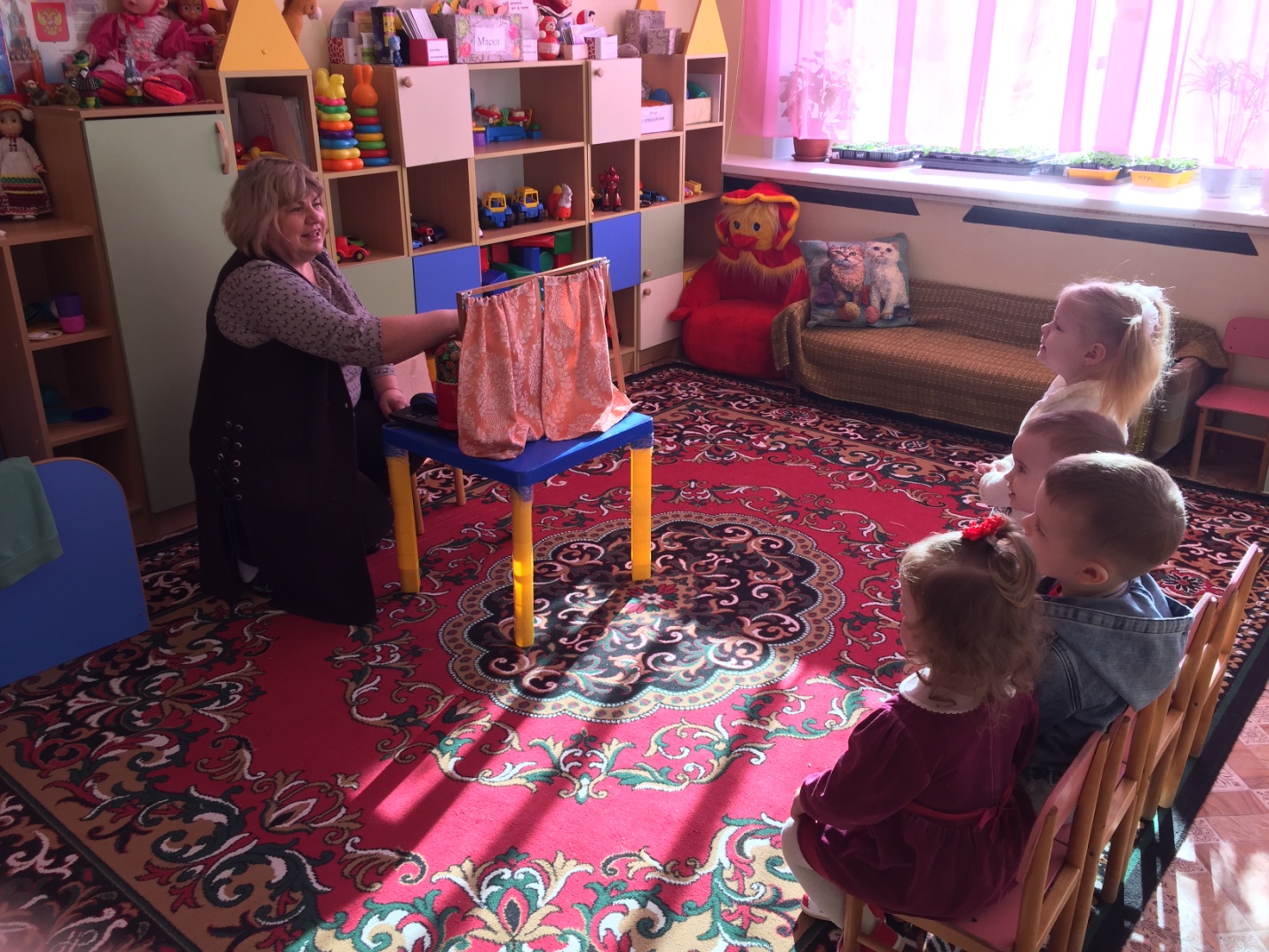 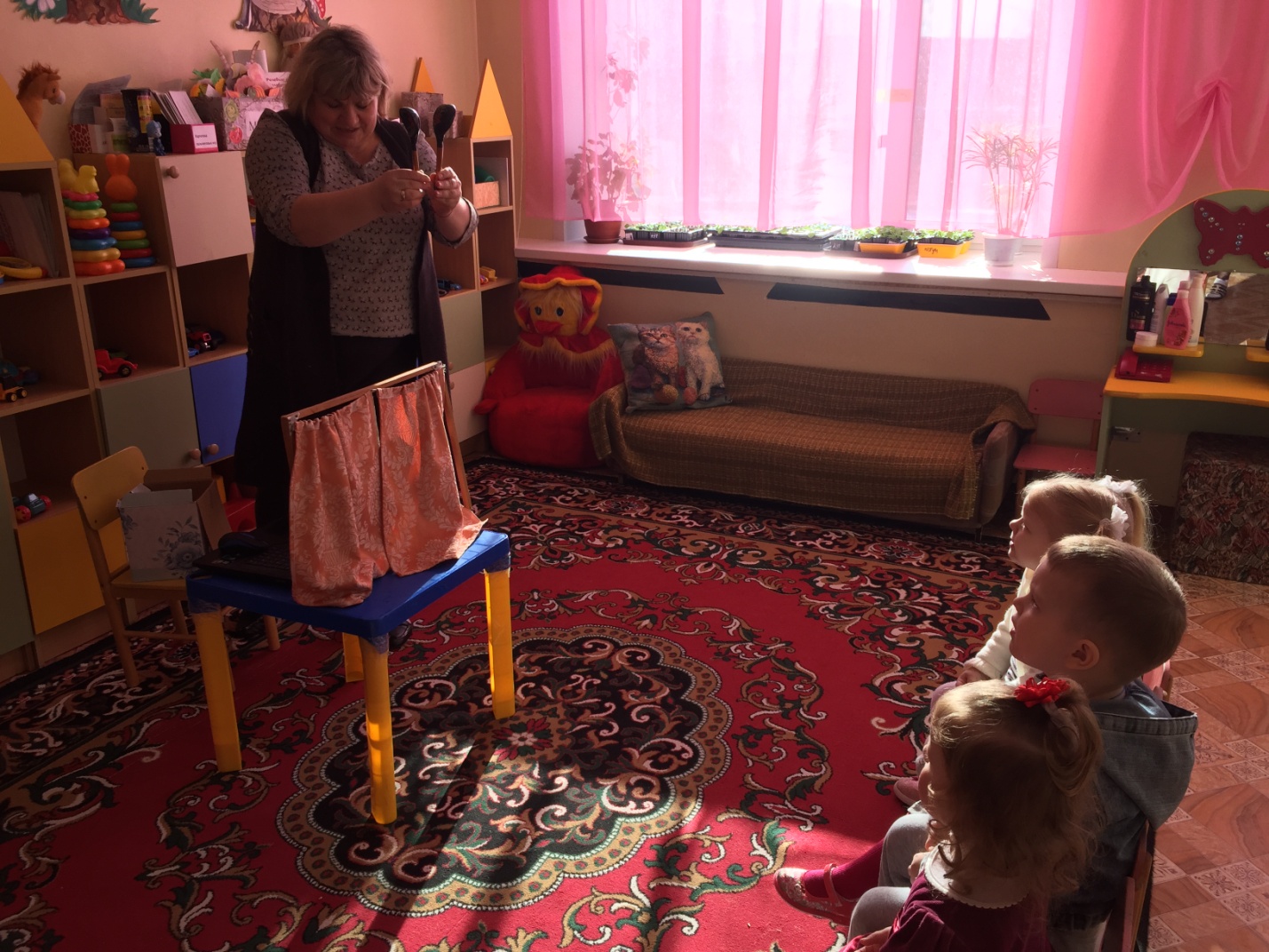 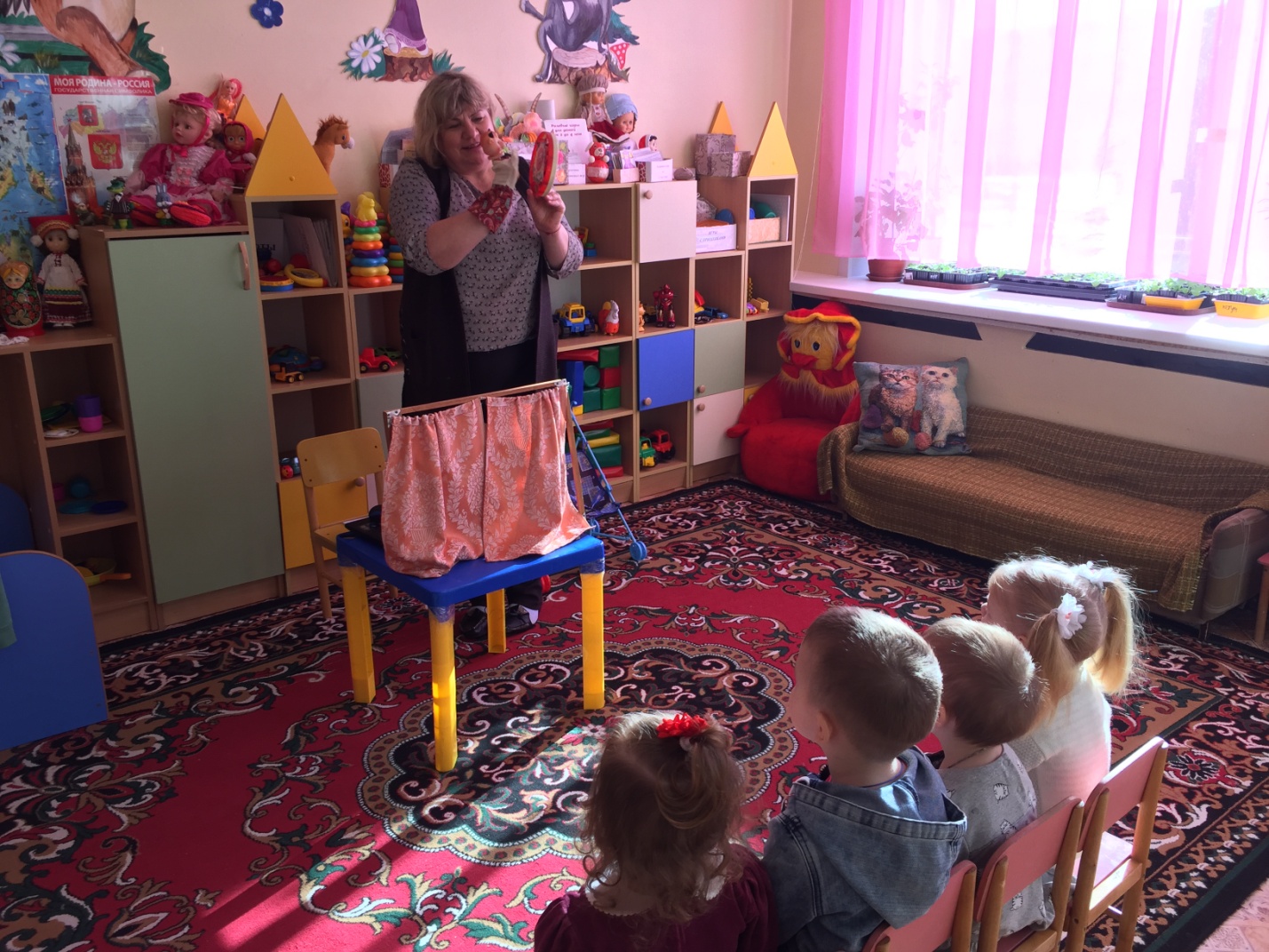 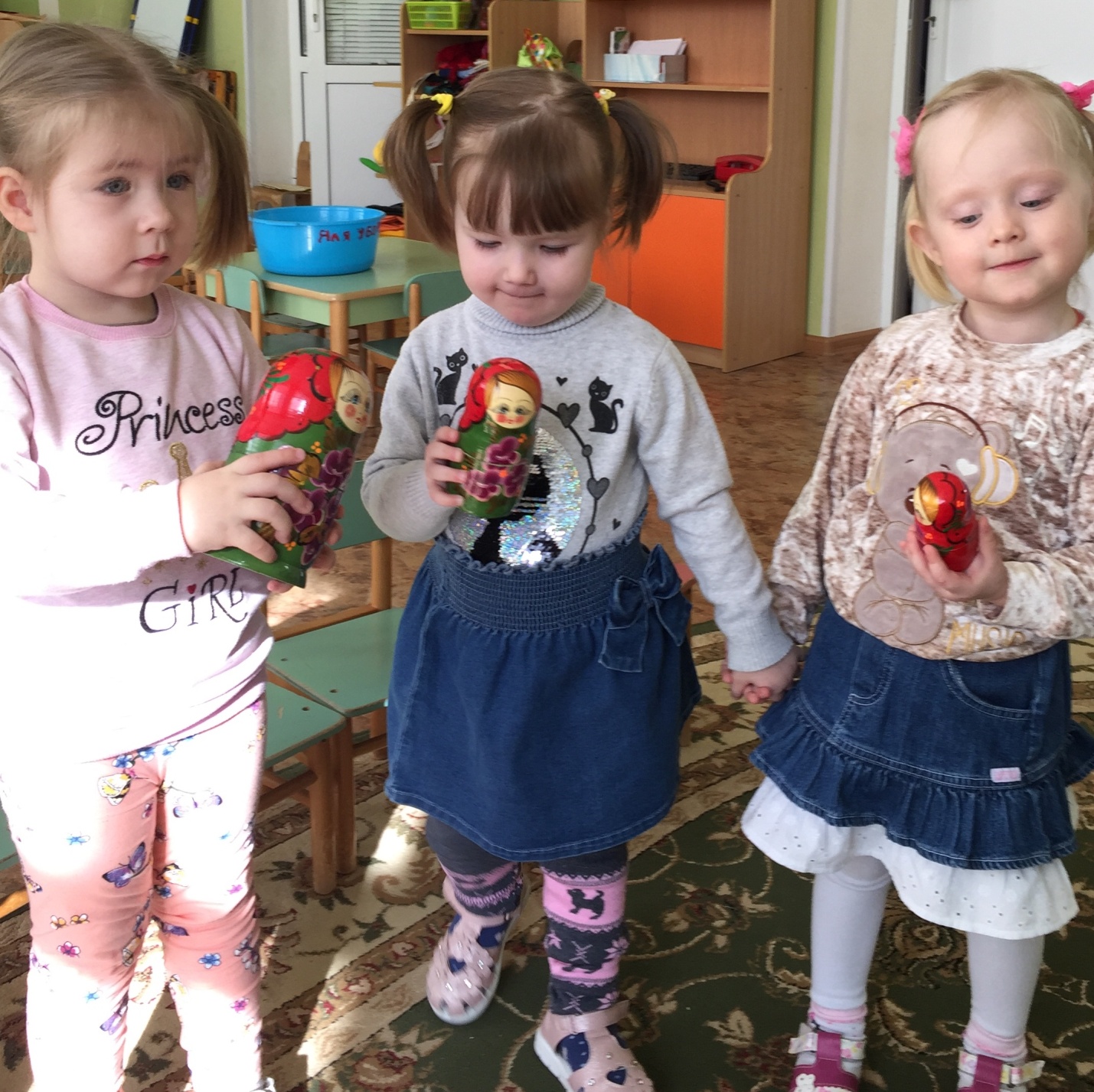 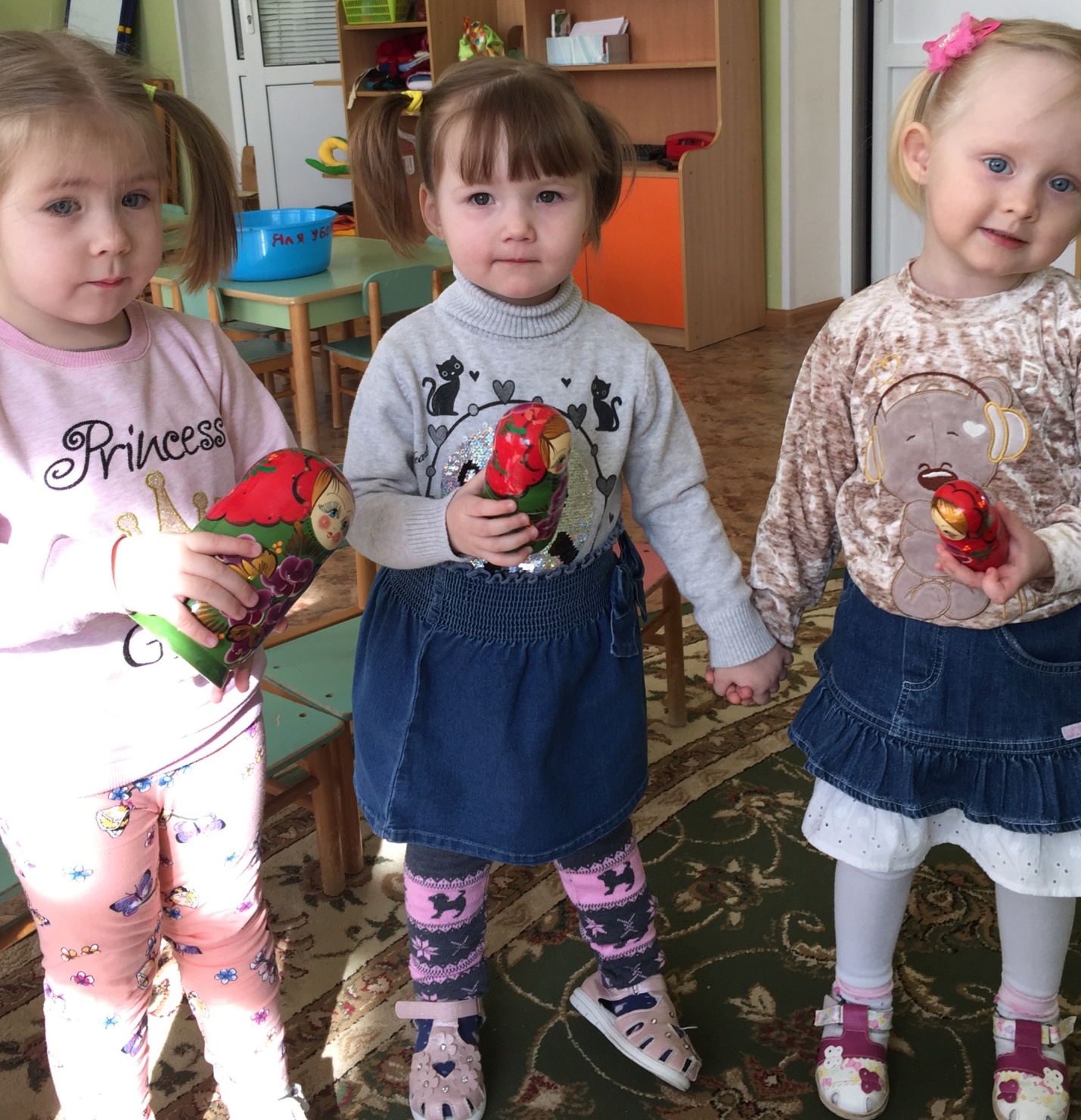 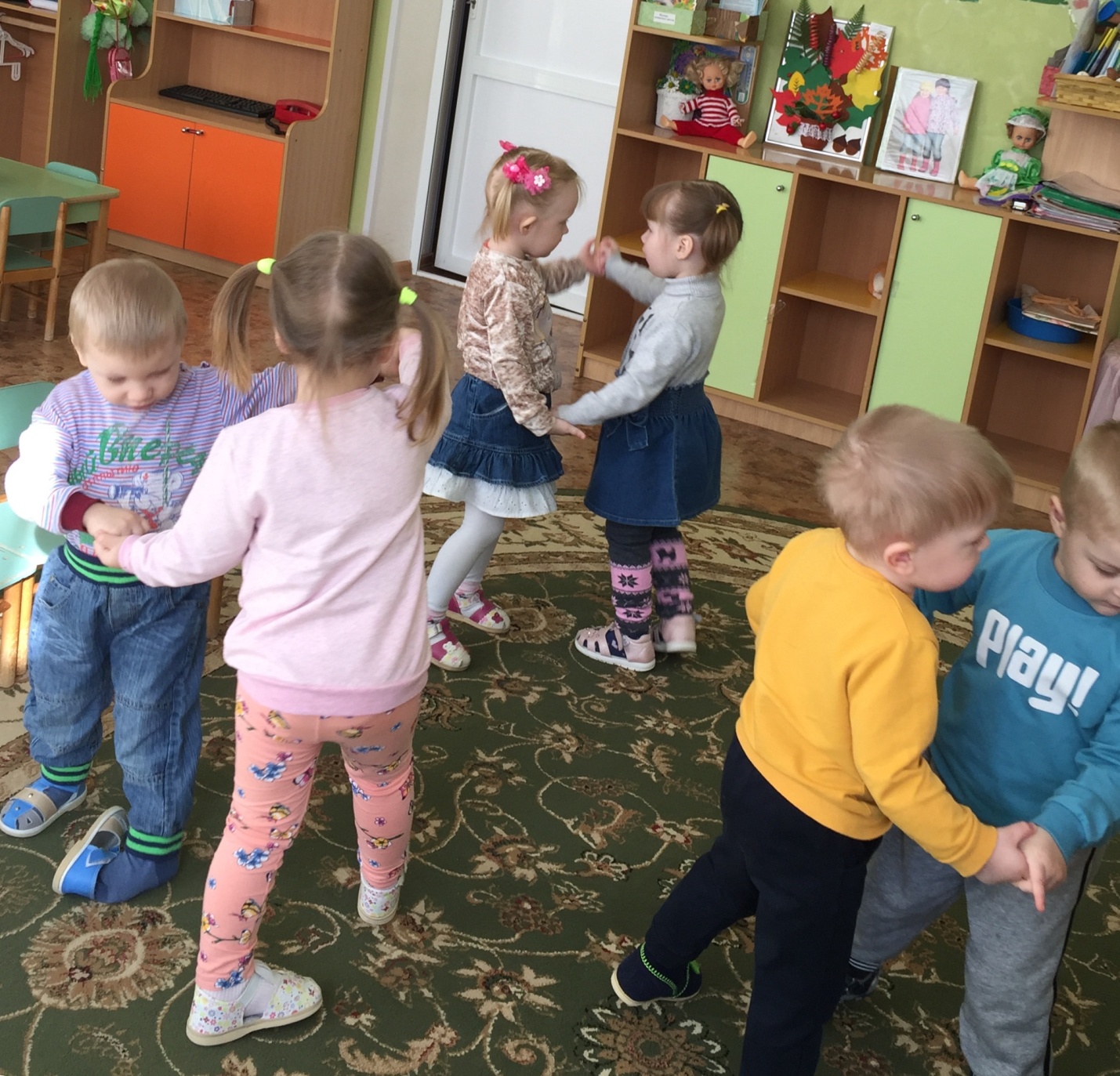 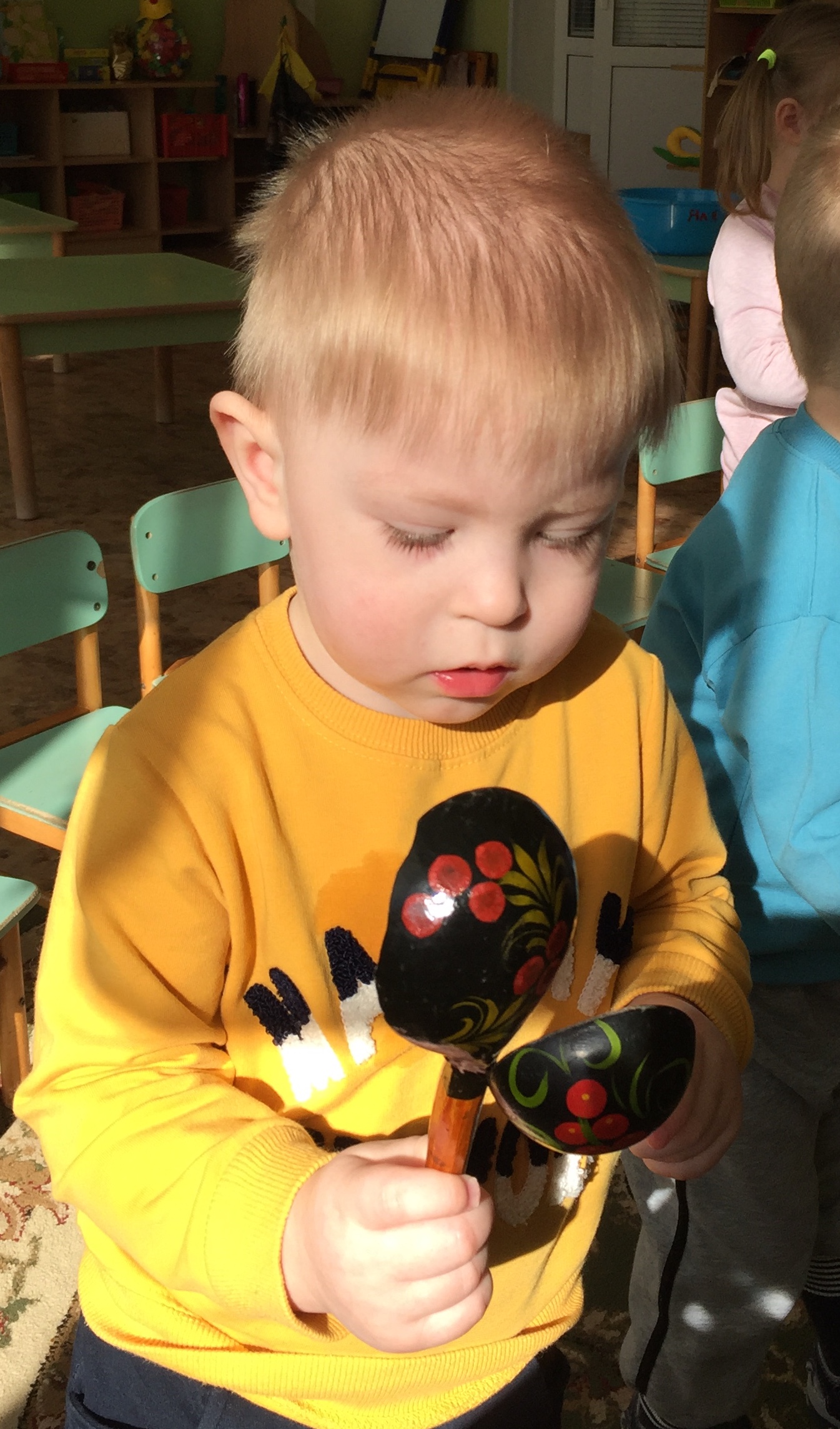 